Name: 								United States North Woods: Animal TracksDirections: Using the Track Guide, draw a picture of each animal’s track. Then write 3 to 5 facts about that animal. AnimalTrackFacts (3 - 5)Moose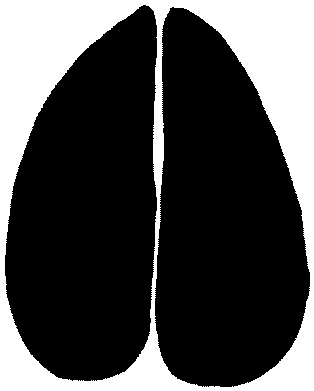 They can grow up to 7ft tall.They can weigh more than 1,000 pounds.Moose eat woody plants and watery plants like a water lily. Red FoxBobcat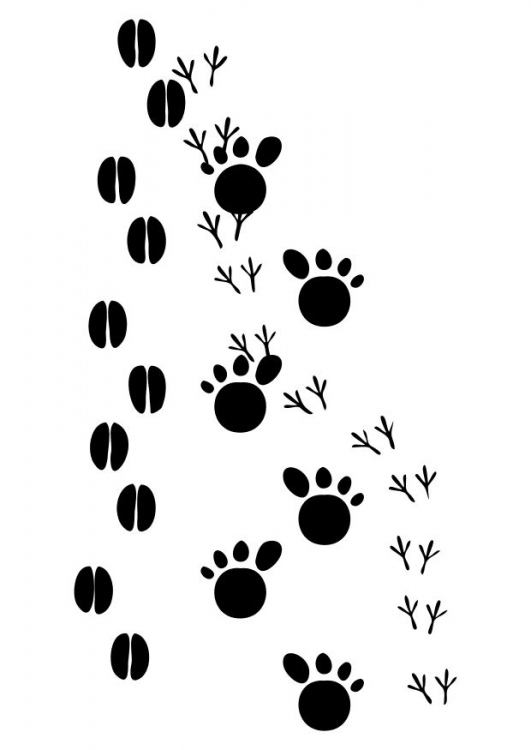 AnimalTrackFacts (3 - 5)Whitetail DearBlack BearWild Turkey